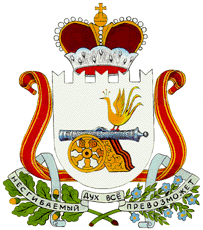 АДМИНИСТРАЦИЯ  БОЛТУТИНСКОГО СЕЛЬСКОГО ПОСЕЛЕНИЯ                     ГЛИНКОВСКОГО РАЙОНА  СМОЛЕНСКОЙ ОБЛАСТИ                              П О С Т А Н О В Л Е Н И Е от 04 марта 2022 г.                                                          № 17 В целях приведения нормативного правового акта с действующим законодательством Российской Федерации Администрация Болтутинского сельского поселения Глинковского района Смоленской области   п о с т а н о в л я е т:1. Внести в постановление Администрации Болтутинского сельского поселения Глинковского района Смоленской области от 20.11.2014 г. № 47 «Об утверждении административного регламента предоставления муниципальной услуги «Перевод жилого помещения в нежилое помещение и нежилого помещения в жилое помещение»  (редакции постановления от 20.06.2018 г. № 31/1, 26.02.2020 г. № 22) следующие изменения:1.1. В пункте 2.15 Административного регламента дополнить  абзацем 4 и 5 следующего содержания:«При возможности около здания организуются парковочные места для автотранспорта. Доступ заявителей к парковочным местам является бесплатным. Выделить парковочное место для транспортных средств, управляемых инвалидами I, II групп, и транспортных средств, перевозящих таких инвалидов и (или) детей-инвалидов.К информационным стендам должна быть обеспечена возможность свободного доступа всех категорий граждан.  Дублирование необходимой для инвалидов звуковой и зрительной информации, а также надписей, знаков и иной текстовой и графической информации знаками, выполненными рельефно-точечным шрифтом Брайля.»2.Настоящее постановление вступает в силу со дня его принятия и подлежит обнародованию в соответствии со статьёй 40 Устава Болтутинского сельского поселения Глинковского района Смоленской области.Глава муниципального образованияБолтутинского сельского поселенияГлинковского района Смоленской области                                  О.П.АнтиповаО внесении изменений в   постановление АдминистрацииБолтутинского сельского поселенияГлинковского района Смоленской области от 20.11.2014 г. № 47 «Об утверждении административного регламента предоставления муниципальной услуги «Перевод жилого помещения в нежилое помещение и нежилого помещения в жилое помещение»